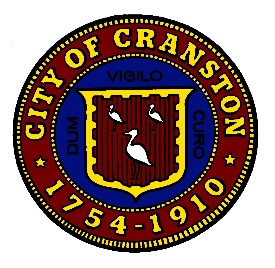 CITY PLAN COMMISSION      	Cranston City Hall869 Park Avenue, Cranston, RI 02910AGENDAADVISORY COMMITTEE MEETING - NATICK AVENUE SOLARTuesday, August 25th, 6:30 PM – Teleconference via ZoomTO JOIN BY COMPUTER, use the following link:https://zoom.us/j/91665561738?pwd=L1NFZGhuQWNiSGMxSExFL1hCLy9qdz09Meeting ID: 916 6556 1738		COMPUTER Passcode: 253217TO JOIN BY PHONE, call Toll-Free at 1-833-548-0282 or call any of the following:+1 646 558 8656		 +1 346 248 7799 	 	+1 253 215 8782+1 301 715 8592 		 +1 312 626 6799 		+1 669 900 9128Meeting ID: 916 6556 1738		PHONE-IN Passcode: 253217An ad hoc Advisory Committee was formed consistent with Condition #3 of the Natick Avenue Solar Major Land Development, Master Plan approval.  The purpose of the Advisory Committee is to work with the City’s selected landscape architect, Bradford & Associates, to review the landscape buffer plan prior to the Development Plan Review and Preliminary Plan application review processes.  The applicant is tasked with working with this ad hoc Advisory Committee using an inclusive approach, taking into consideration buffer widths, both the understory and canopy as to appear naturalized, and focus on native species to include a mix of maturities, coniferous, and deciduous plant types.  The Advisory Committee is comprised of the applicant’s representative Lindsay McGovern, Senior Planner Joshua Berry, City Plan Commissioner Fred Vincent, Sarah Bradford of Bradford & Associates, Drake Patten and Daniel Zevon as the elected representatives of the abutting and surrounding neighborhood.  No public comments shall be taken aside the Advisory Committee and the applicant’s legal representative.  The plan will be publically available on the City’s Planning Department webpage at: https://www.cranstonri.gov/departments/planning/If you have questions, comments, or concerns, you can submit them in writing to Senior Planner Joshua Berry, AICP via email jberry@cranstonri.org for inclusion in the staff recommendation to the City Plan Commission.Telephone:  (401) 780-3222			Fax:  (401) 780-3171				jpezzullo@cranstonri.org